БЮДЖЕТ ПРОЕКТУНайменування товарів (робіт, послуг)ФотоЦіна за одиницюКіл-тьВартість, грн. Без ПДВПідготовчі та монтажні роботи:Демонтаж старих елементів дитячого майданчика, переукладання плит та облаштування пішохідних доріжок, ремонт та покраска парапету. 30 000(Орієнтована вартість визначена КП ДЕУ)130 000Канатна карусель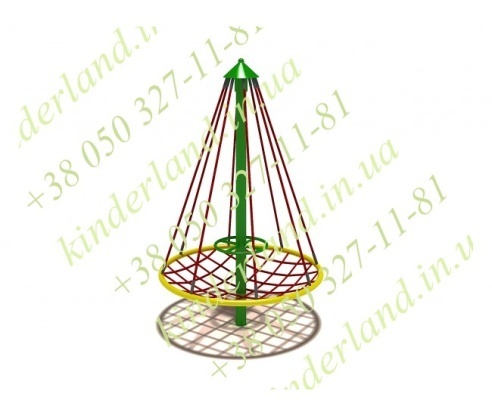 34 200134200Ігрова сітка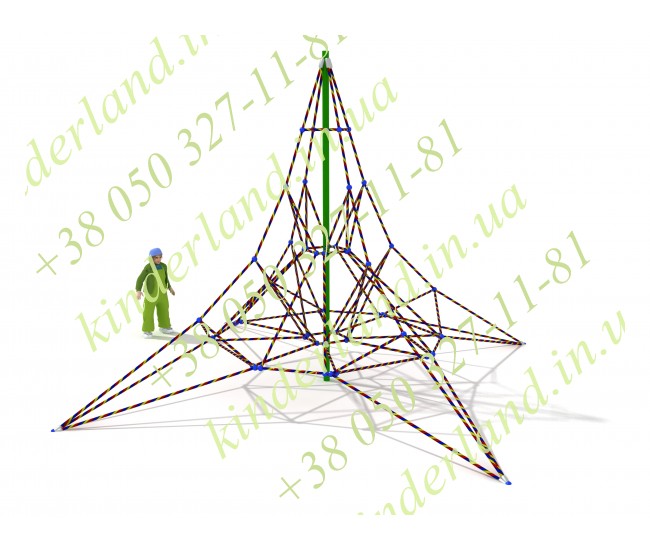 50000150000Тренажер м'язів черевного преса SG 105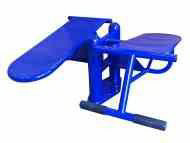 6 70016 700Хос Райдер SG 106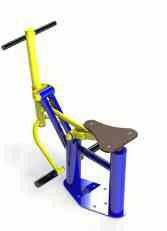 6 20016 200Тяга зверху жим від грудей SG123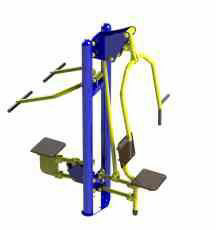 16175116 175Вуличний тренажер жим ногами горизонтальний маятник (SG125)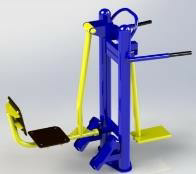 775017 750Біцепс машина-важільна тяга SG 124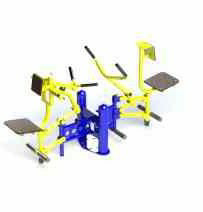 12250112 250Гімнастичний комплекс Кетрін  DIO 678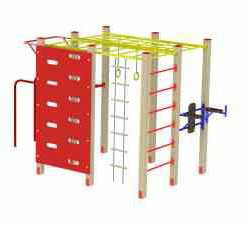 21000121 000Карусель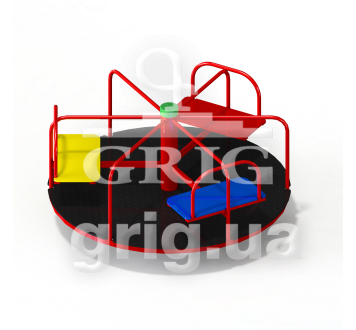 15 000230 000Прожектор світлодіоднийПрожектор світлодіодний120022400Гумове покриття1000 за 1 кв.м40 000Дезінфекція (знищення мурах на майданчику) матеріали та послуги 25 грн за 1 кв.м200500Матеріали для виготовлення лавок5000Вартість доставки тренажерів10 000Квітникі40062825Урни100022000Підрізка та кронування  дерев1000Непередбачувані витрати  22000Загальна вартість300000